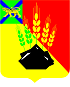 КОНТРОЛЬНО-СЧЕТНАЯ КОМИССИЯМИХАЙЛОВСКОГО МУНИЦИПАЛЬНОГО РАЙОНА ул. Красноармейская. д. 24, с. Михайловка, Михайловский район Приморский крайЗАКЛЮЧЕНИЕо результатах экспертно-аналитического мероприятия: экспертиза на проект решения Думы Михайловского муниципального района «Об утверждении районного бюджета Михайловского муниципального района на 2024 год и плановый период 2025 и 2026 годов» 20.11.2023 г.                                                                                                     № 47Настоящее заключение Контрольно-счетной комиссии Михайловского муниципального района о результатах экспертно-аналитического мероприятия: на проект решения Думы Михайловского муниципального района «Об утверждении районного бюджета Михайловского муниципального района на 2024 год и плановый период 2025 и 2026 годов», требованиям Бюджетного кодекса Российской Федерации и  Положению «О бюджетном процессе в Михайловском муниципальном районе», утвержденного решением Думы Михайловского муниципального района от 31.03.2022 № 193, подготовлено в соответствии с Бюджетным кодексом Российской Федерации (далее - Бюджетный кодекс), Федеральным законом Российской Федерации от 07.02.2011 № 6-ФЗ «Об общих принципах организации и деятельности контрольно-счетных органов субъектов Российской Федерации и муниципальных образований», Уставом Михайловского муниципального района, Положением «О Контрольно-счётной комиссии Михайловского муниципального района», утверждённым решением Думы Михайловского муниципального района от 28.10.2021 № 135, Стандартом внешнего муниципального финансового контроля «Проведение экспертизы проекта бюджета района на очередной финансовый год и плановый период», утвержденным распоряжением  Контрольно-счетной комиссии от 10.06.2022 № 33-ра.Основание для проведения экспертно-аналитического мероприятия – пункт 1.3 Плана работы Контрольно-счетной комиссии Михайловского муниципального района  на 2023 год, утвержденного распоряжением от 29.12.2022 № 86-ра, распоряжение председателя Контрольно-счетной комиссии Михайловского муниципального района от 13.11.2023 № 81-ра « О проведении экспертно-аналитического мероприятия «Экспертиза на проект решения Думы Михайловского муниципального района «Об утверждении районного бюджета Михайловского муниципального района на 2024 год и плановый период 2025 и 2026 годов»,  материалы, представленные Думой Михайловского муниципального района в Контрольно-счетную комиссию для дачи заключения  (письмо от 15.11.2023 № 121). Предмет экспертно-аналитического мероприятия: документы, представленные администрацией Михайловского муниципального района в Думу Михайловского муниципального района одновременно с проектом решения Думы Михайловского муниципального района «Об утверждении районного бюджета Михайловского муниципального района на 2024 год и плановый период 2025 и 2026 годов».Цель экспертно-аналитического мероприятия: экспертиза основных характеристик бюджета, представленных администрацией Михайловского муниципального района в Думу Михайловского муниципального района в проекте решения Думы Михайловского муниципального района «Об утверждении районного бюджета Михайловского муниципального района на 2024 год и плановый период 2025 и 2026 годов» в соответствии с требованиями статей 17, 18 Положения «О бюджетном процессе в Михайловском муниципальном районе», утвержденного решением Думы Михайловского муниципального района от 31.03.2022 № 193.Объект экспертно-аналитического мероприятия: Управление финансов администрации Михайловского муниципального района, поскольку в соответствии с п. п. 1 п.1 ст. 10 Положения о бюджетном процессе управление финансов  администрации Михайловского муниципального района составляет проект бюджета.Исследуемый период: 2024 год и плановый период 2025 и 2026 годы.Срок проведения экспертно-аналитического мероприятия: с 16.11.2023 года по 20.11.2023 года.Документы, подготовленные Контрольно-счетной комиссией Михайловского муниципального района в рамках экспертизы проекта решения «Об утверждении районного бюджета Михайловского муниципального района на 2024 год и плановый период 2025 и 2026 годов»1. ЗАКЛЮЧЕНИЕ о результатах экспертно-аналитического мероприятия на Прогноз социально-экономического развития Михайловского муниципального района на 2024 год и плановый период 2025 и 2026 годов и пояснительной записки к прогнозу социально-экономического развития Михайловского муниципального района на 2024 год и плановый период 2025 и 2026 годов от 17.11.2023 г. № 45 ( далее- заключение 45); 2. ЗАКЛЮЧЕНИЕ о результатах экспертно-аналитического мероприятия: экспертиза соответствия документов, представленных администрацией Михайловского муниципального района в Думу Михайловского муниципального района одновременно с проектом решения Думы Михайловского муниципального района «Об утверждении районного бюджета Михайловского муниципального района на 2024 год и плановый период 2025 и 2026 годов», требованиям статьи 184.2 Бюджетного кодекса Российской Федерации и статьи 19 Положения «О бюджетном процессе в Михайловском муниципальном районе», утвержденного решением Думы Михайловского муниципального района от 31.03.2022 № 193 от 17.11.2023 года № 46;3. ЗАКЛЮЧЕНИЕ о результатах экспертно-аналитического мероприятия: экспертиза на проект решения Думы Михайловского муниципального района «Об утверждении районного бюджета Михайловского муниципального района на 2024 год и плановый период 2025 и 2026 годов» (муниципальные программы) от 17.11. 2023 года  № 44.ПО РЕЗУЛЬТАТАМ ЭКСПЕРТНО-АНАЛИТИЧЕСКОГО МЕРОПРИЯТИЯ УСТАНОВЛЕНО:ОБЩИЕ ПОЛОЖЕНИЯ                      В соответствии с пунктом 4 статьи 169 Бюджетного кодекса РФ проект бюджета сформирован на три года: очередной 2024 финансовый год и плановый период 2025 и 2026 годов. Состав основных характеристик бюджета (общий объем доходов, общий объем расходов, дефицит бюджета), предусмотренных проектом бюджета, соответствует пункту 1 статьи 184.1 Бюджетного кодекса РФ и пункту 1 статьи 18 Положения о бюджетном процессе в Михайловском муниципальном районе.       В соответствии с частью 2 статьи 18 Положения о бюджетном процессе, решение о бюджете должно содержать основные характеристики бюджета, к которым относятся:     1) прогнозируемые доходы районного бюджета по группам, подгруппам и статьям классификации доходов бюджетов Российской Федерации на очередной финансовый год и плановый период;2) перечень главных администраторов доходов районного бюджета;3) источники финансирования дефицита (направления профицита) районного бюджета на очередной финансовый год и плановый период;     4) перечень главных администраторов источников финансирования дефицита  районного бюджета;    5) распределение бюджетных ассигнований по главным распорядителям средств районного бюджета по разделам, подразделам, целевым статьям (муниципальным программам и непрограммным направлениям деятельности), группам и подгруппам видов расходов классификации расходов бюджетов (ведомственная структура расходов районного бюджета) на очередной финансовый год и плановый период;    6) распределение бюджетных ассигнований по разделам и подразделам классификации расходов бюджетов на очередной финансовый год и плановый период;   7) общий объем бюджетных ассигнований, направляемых на исполнение публичных нормативных обязательств, на очередной финансовый год и плановый период;   8) распределение бюджетных ассигнований по целевым статьям (муниципальным программам и непрограммным направлениям деятельности), группам и подгруппам видов расходов бюджетов на очередной финансовый год и плановый период;   9)    объем межбюджетных трансфертов, получаемых из других бюджетов и (или) предоставляемых другим бюджетам бюджетной системы Российской Федерации в очередном финансовом году и плановом периоде;   10) методики распределения и распределение межбюджетных трансфертов, подлежащие утверждению решением о районном бюджете в соответствии с бюджетным законодательством;  11) размер резервного фонда администрации муниципального района на очередной финансовый год и плановый период, а также объем и направления использования средств, иным образом зарезервированных в составе бюджетных ассигнований на очередной финансовый год и плановый период;        12) программа муниципальных внутренних заимствований на очередной финансовый год и плановый период;  13)   верхний предел муниципального внутреннего долга по состоянию на 1 января года, следующего за очередным финансовым годом и каждым годом планового периода;  14)   объем расходов на обслуживание муниципального долга;  15)   объем бюджетных ассигнований дорожного фонда;  16) иные показатели, определенные Бюджетным кодексом Российской Федерации и настоящим Положением.     Параметры основных характеристик бюджета, установленные пунктами 1 и 2 проекта бюджета Михайловском муниципальном районе, соответствуют объемам аналогичных показателей в приложениях  4, 8 к проекту бюджета Михайловского муниципального района. При подготовке заключения на проект решения Думы Михайловского муниципального района «Об утверждении районного бюджета Михайловского муниципального района на 2024 год и плановый период 2025 и 2026 годов» (далее – проект решения или проект бюджета) учтены основные положения бюджетной политики Российской Федерации на 2024 год и на плановый период 2025 и 2026 годов, в которых заданы стратегические и среднесрочные ориентиры бюджетной политики, согласованные с общими целями и задачами социально-экономического развития, и которые являются определяющими в среднесрочном бюджетном планировании.          В результате проведения экспертно-аналитического мероприятия: экспертиза соответствия документов, представленных администрацией Михайловского муниципального района в Думу Михайловского муниципального района одновременно с проектом решения Думы Михайловского муниципального района «Об утверждении районного бюджета Михайловского муниципального района на 2024 год и плановый период 2025 и 2026 годов», требованиям статьи 184.2 Бюджетного кодекса Российской Федерации и статьи 19 Положения «О бюджетном процессе в Михайловском муниципальном районе», утвержденного решением Думы Михайловского муниципального района выявлено ряд нарушений, которые отражены в заключении № 46 от 17.11.2023 г. На дату проведения экспертизы на проект районного бюджета на 2024 год и плановый период 2025 и 2026 годов выявленные нарушения были приняты к сведению и частично устранены.Параметры прогноза основных показателей социально–экономического развития Михайловского муниципального района на очередной год и плановый периодСогласно статье 37 Бюджетного кодекса Российской Федерации принцип достоверности бюджета означает надёжность показателей прогноза социально-экономического развития соответствующей территории и реалистичность расчёта доходов и расходов бюджета.Из смысла вышеизложенных норм следует, что показатели прогноза социально-экономического развития Михайловского муниципального района и показатели проекта  районного бюджета  должны быть согласованы.Согласно п. 1 ст. 169 Бюджетного кодекса РФ и п. 2.6 ст. 17 Положения о бюджетном процессе проект бюджета составляется на основе прогноза социально-экономического развития в целях финансового обеспечения расходных обязательств  и оценки поступлений доходов.     В процессе проведения экспертизы проекта о бюджете  сформировано Заключение № 45, в котором отражены результаты экспертизы представленного  прогноза социально-экономического развития.         В ходе проведения экспертно-аналитического мероприятия выявлен ряд недостатков: в Прогноз социально-экономического развития территории включены не все показатели, реально влияющие на экономические и социальные процессы в Михайловском муниципальном районе. Не учтены показатели по отрасли здравоохранения Михайловского муниципального района. Анализируемый Прогноз на 2024 год в основном освещает, установленные указом Президента РФ от 7 мая 2018 г. № 204 «О национальных целях и стратегических задачах развития Российской Федерации на период до 2024 года», приоритеты развития, что влияет на полноту и истинность данных Прогноза. Контрольно-счетная комиссия сделала вывод, что тенденция прогноза соблюдена и в общем отражает прогнозируемую картину социально-экономического развития Михайловского муниципального района, что является   достаточным для обоснования показателей при формировании бюджета.           Администрации Михайловского муниципального района рекомендовано устранить выявленные недостатки и нарушения, отраженные в Заключении № 45. Недостатки были приняты к сведению и частично устранены.Администрация Михайловского муниципального района, с учетом изложенных замечаний, внесла изменения в распоряжение администрации Михайловского муниципального района от 03.11.2023 № 999-ра «Об одобрении прогноза социально-экономического развития Михайловского муниципального района на 2024 год и период до 2026 года» и предоставила Контрольно-счетной комиссии Михайловского муниципального района. Контрольно-счетной комиссией проведен анализ планируемых показателей устойчивости районного бюджета на 2024 год и плановый период до 2026 года  в  таблице 1.                                                                                                                       Таблица 1Показатели устойчивости бюджета Михайловского                   муниципального района                                                                                                                                                                    ( тыс. руб.)       Анализ показателей устойчивости бюджета Михайловского муниципального района показал, что в планируемом периоде 2024 года почти все показатели по отношению к ожидаемому исполнению 2023 года имеют тенденцию к увеличению.Коэффициент автономии- доля собственных доходов бюджета к сумме всех доходов, планируется к увеличению в 2024 г. по сравнению с ожидаемым исполнением 2023 г., и сумма собственных доходов будет составлять 43,8 % от общей суммы планируемых доходов.Коэффициент бюджетной задолженности в планируемом периоде имеет тенденцию к снижению, и к 2026 году 0,5% расходов не покроется доходами, а в 2023 году ожидается, что 3% расходов  бюджета полностью не покроются доходами.Коэффициент бюджетного покрытия в планируемом периоде менее 1, и означает зависимость планируемого бюджета от внешних источников (безвозмездных поступлений).Коэффициент соотношения безвозмездно полученных доходов к собственным доходам в планируемом периоде 2024-2026 годы к ожидаемому исполнению  2023 года (62,6%) планируется к уменьшению, безвозмездно полученные доходы превысят сумму налоговых и неналоговых поступлений  в 2024 г на 28,1 %., в 2025 году 35,1%, а в 2026 году   33,4% . Анализ использования бюджетных коэффициентов для оценки устойчивости бюджета Михайловского муниципального района за период 2024 год и плановый период 2025 и 2026 годов  показывает, что районный бюджет хотя и имеет высокую степень зависимости от бюджета Приморского края, но уровень экономической самостоятельности в планируемом периоде имеет тенденции к росту, так  в 2024 году- 43,1%, в 2025 году- 42,3%, 2026 г – 42,6%  расходов бюджета планируется покрыть  за счет собственных доходов, а в ожидаемом периоде 2023 г. только 36,8%. Планируемые расходы бюджета Михайловского муниципального района на одного жителя  превышают  планируемые доходы в 2024 г-в 2,3 раза, в 2025 г-в 2,4  раза, в 2026 г -в 2,3 раза, но по сравнению с ожидаемым исполнением 2023 года ( 3,7 раза) показатель имеет тенденцию к снижению.2.1. Основные направления бюджетной и налоговой политики         Распоряжением администрации Михайловского муниципального района  от 13.11.2023 г. № 1034-па утверждены основные направления бюджетной и налоговой политики Михайловского муниципального района на 2024 год и плановый период 2025 и 2026 годов.   Целью основных направлений бюджетной и налоговой политики является определение условий, используемых при составлении проекта бюджета Михайловского муниципального района на 2024 год и плановый период 2025 и 2026 годов, подходов к его формированию, основных характеристик и прогнозируемых параметров районного бюджета, а так же  обеспечения прозрачности и открытости бюджетного планирования.               Основные приоритеты расходов районного бюджета  в 2024-2026 годах определены с учетом достижения целевых показателей, обозначенных в Указе Президента Российской Федерации от 07.05.2018 № 204 «О национальных целях и стратегических задачах развития Российской Федерации на период до 2024 года».Дополнительные налоговые льготы не предложены на рассматриваемый период.            Бюджетная политика в области расходов ориентирована на повышение эффективности расходов бюджета, достижение целей и задач муниципальных программ, повышение прозрачности и открытости бюджетного процесса. Общая характеристика проекта районного бюджета на 2024 год и плановый период 2025 и 2026 годов.        Представленным проектом предлагается утвердить основные характеристики районного бюджета: на 2024 год:   1) общий объем доходов районного бюджета – в сумме 1 493 284,13944 тыс. рублей, в том числе:  - объем межбюджетных трансфертов, получаемых из других бюджетов бюджетной системы Российской Федерации - в сумме    838 676,13944 тыс. рублей, - объем собственных доходов – в сумме  654 608, 00  тыс. рублей;   2) общий объем расходов районного бюджета – в сумме 1 518 284,13944 тыс. рублей;     3) размер дефицита районного бюджета – в сумме 25 000,00 тыс. рублей;    4)  предельный объем муниципального долга Михайловского муниципального района – в сумме 50 000 тыс. рублей;      5)  верхний предел муниципального внутреннего долга Михайловского муниципального района на 1 января 2025 года – в сумме 100 000 тыс. рублей;на 2025 год:   1) общий объем доходов районного бюджета – в сумме 1 336 396,08839 тыс. рублей, в том числе:   - объем межбюджетных трансфертов, получаемых из других бюджетов бюджетной системы Российской Федерации - в сумме    768 060,08839 тыс. рублей, - объем собственных доходов – в сумме  568 336, 00  тыс. рублей;   2) общий объем расходов районного бюджета – в сумме 1 343 396,08839 тыс. рублей;         3) размер дефицита районного бюджета – в сумме 7 000,00 тыс. рублей;        4)  предельный объем муниципального долга Михайловского муниципального района – в сумме 60 000 тыс. рублей;         5)  верхний предел муниципального внутреннего долга Михайловского муниципального района на 1 января 2026 года – в сумме 110 000 тыс. рублей;на 2026 год:  1) общий объем доходов районного бюджета – в сумме 1 386 756,26022 тыс. рублей, в том числе: - объем межбюджетных трансфертов, получаемых из других бюджетов бюджетной системы Российской Федерации - в сумме    792 621,26022 тыс. рублей, - объем собственных доходов – в сумме  594 135, 00  тыс. рублей;   2) общий объем расходов районного бюджета – в сумме 1 393 756,26022 тыс. рублей;         3) размер дефицита районного бюджета – в сумме 7 000,00 тыс. рублей;        4)  предельный объем муниципального долга Михайловского муниципального района – в сумме 65 000 тыс. рублей;         5)  верхний предел муниципального внутреннего долга Михайловского муниципального района на 1 января 2027 года – в сумме 115 000 тыс. рублей.  Анализ основных характеристик бюджета представлен в Таблице № 2     Таблица 2                                           тыс. руб.Доходы бюджета Михайловского муниципального района        Прогноз доходной части проекта бюджета Михайловского муниципального района  на 2024 год и плановый период 2025 и 2026 годов составлен в соответствии со статьей  41и статьей  174.1 Бюджетного кодекса РФ. Доходы районного бюджета формируются в соответствии с нормативами отчислений, установленных Бюджетным кодексом Российской Федерации, проектом федерального закона «О федеральном бюджете на 2024 год и на плановый период 2025 и 2026 годов»,  проектом краевого закона «О краевом бюджете на 2024 год и плановый период 2025 и 2026 годов», законом Приморского края от 02.04.2019 № 473-КЗ «Об установлении единого норматива отчислений в бюджеты муниципальных районов и городских округов Приморского края от налога, взимаемого в связи с применением упрощенной системы налогообложения» (в редакции от 25.12.2019 № 675-КЗ);  законом Приморского края от 13.11.2012 № 122-КЗ «О патентной системе налогообложения на территории Приморского края (в редакции от 31.10.2023 № 460-КЗ);  законом Приморского края от 13.11.2012 № 122-КЗ «О патентной системе налогообложения на территории Приморского края.К доходам бюджетов относятся налоговые доходы, неналоговые доходы (собственные доходы) и безвозмездные поступления.       Прогнозируемые доходы районного бюджета отражены в приложении 4 к Проекту решения о бюджете на 2024год и плановый период 2025 и 2026 годов.Проектом решения о бюджете на 2024 год доходы предусмотрены в объеме 1 493 284,1394 тыс. рублей, что на 261 071,172 тыс. рублей или на 21,19 % выше плановых назначений на 2023 год и на 79 127,82101 тыс. рублей или на 5,3% выше ожидаемых поступлений 2023 года (ожидаемое исполнение за 2023 год 1 414 156,31839 тыс. руб.).                   4.1. Налоговые и неналоговые доходы.Поступление собственных налоговых и неналоговых доходов в  2024 году прогнозируются в сумме 654 608,00 тыс. рублей с ростом  к уровню 2023 года на 23,6 % или на 124 932,00 тыс. руб. (уточненные плановые поступления  в 2023г. - 529 676,00 тыс. руб.)  и выше ожидаемого исполнения 2023 года на 116 183,50 тыс. рублей или на 21,58%  (ожидаемое исполнение в 2023 году – 538 424,50 тыс. руб.).Основным источником формирования налоговых и неналоговых доходов являются налоговые доходы.  Налоговые доходыОбщий объем налоговых доходов районного бюджета прогнозируется на 2024 год в сумме 577 159,00 тыс. рублей, с ростом  к плановому назначению 2023 года на 104 822,00 тыс. рублей или на 22,19% (плановые  налоговые доходы в 2023 году 472 337,00 тыс. руб.)  и выше ожидаемого исполнения 2023 года на 94 910,00 тыс. рублей или на 19,68% (ожидаемое исполнение в 2023 году 482 249,00 тыс. руб.).Доля налоговых доходов в общем объеме собственных налоговых и неналоговых доходов  в 2024 году составит – 88,2 % из них:   Налог на доходы физических лицПоступление налога на доходы физических лиц, подлежащих зачислению в районный бюджет,  прогнозируется главным администратором дохода Межрайонной ИФНС России № 9 по Приморскому краю на 2024 год  в сумме 536 176,00 тыс. рублей, с ростом  к ожидаемому  исполнению за 2023 год на 95 092,00 тыс. рублей или на 21,6% (ожидаемое исполнение за 2023 год 441 084,00 тыс. руб.).В прогнозе налога с доходов, источником которых является налоговый агент, учтены оценка налоговой базы в 2023 году с учетом фактической динамики поступлений, прогнозируемый объем доходов, принимаемый для расчета налоговой базы, суммы и динамика предоставляемых налоговых вычетов, средняя ставка налога, динамика фонда заработной платы, по данным  прогноза социально-экономического развития Михайловского муниципального района, расчетный уровень собираемости данного налога.В прогнозе поступлений налога на доходы физических лиц, источником которых не является налоговый агент, приняты оценка налоговой базы в 2023 году, фонд начисленной заработной платы всех работников, доли поступления налога в указанном фонде начисленной заработной платы. В общей сумме поступлений налога на доходы физических лиц в бюджет района,  предусматриваются дополнительные поступления в связи с увеличением стоимости фиксированного авансового платежа, уплачиваемого иностранными гражданами при осуществлении ими на территории Российской Федерации трудовой деятельности на основании патента, с учетом установления на региональном уровне коэффициента, отражающего региональные особенности рынка труда Приморского края, а также поступления по результатам контрольной работы, выплат юридическими лицами дивидендов физическим лицам. При прогнозировании поступлений учтены выпадающие доходы в результате возврата иностранными гражданами уплаченных сумм фиксированных авансовых платежей при осуществлении ими на территории Российской Федерации трудовой деятельности на основании патента, в связи со снижением трудовой миграции, ликвидацией.      Дополнительный  норматив отчислений от налога на доходы физических лиц в бюджет муниципального района,  заменяющий часть дотации на выравнивание бюджетной обеспеченности муниципального на 2024 год и плановый период 2025 и 2026 годов по кодам бюджетной классификации установлены  в соответствии с Бюджетным кодексом и приложением № 2 к проекту Закона Приморского края о бюджете на 2024 год  и плановый период 2025 и 2026 годов для Михайловского муниципального района на 2024 год в размере 59,6958298, в  2023 году норматив составлял   54,6449888 (основание - решение Думы Михайловского муниципального района от 30.05.2023г. № 337 «О согласовании замены дотации на выравнивание бюджетной обеспеченности  муниципальных районов дополнительным нормативом отчислений в бюджет Михайловского муниципального района от налога на доходы физических лиц на 2024 год и плановый период 2025 и 2026 годов»).     Акцизы по подакцизным товарам  Прогноз доходов от уплаты акцизов на автомобильный бензин, прямогонный бензин, дизельное топливо и моторные масла для дизельных и (или) карбюраторных (инжекторных) двигателей, производимые на территории Российской Федерации, в районный бюджет определены по данным главного администратора доходов Межрайонной инспекцией Федеральной налоговой службы № 9  по Приморскому краю на 2024 год в сумме 27 129,00,0 тыс. рублей,  с ростом  к ожидаемому  исполнению за 2023 год на 1 729,00 тыс. рублей или на 6,8% (ожидаемое исполнение за 2023г.  25 400,00 тыс. руб.).Дифференцированные нормативы отчислений указанных акцизов, в соответствии с пунктом 3.1 статьи 58 Бюджетного кодекса Российской Федерации, устанавливаются Законом Приморского края «О краевом бюджете на 2024 год и плановый период 2025 и 2026 годов», с учетом обязанности в соответствии с Бюджетным кодексом установления норматива зачисления в местные бюджеты не менее 10% доходов консолидированного бюджета края от указанных акцизов (дифференцированный норматив отчислений в бюджет Михайловского района  от акцизов на автомобильный и прямогонный бензин, дизельное топливо, моторные масла для дизельных и (или) карбюраторных (инжекторных) двигателей, производимые на территории Российской Федерации, установленный краевым бюджетом  на 2024 год составляет – 0,26589). Данные доходы в соответствии с решением Думы Михайловского муниципального района от 31.03.2022 № 194 «О муниципальном дорожном фонде Михайловского муниципального района» являются источником формирования Дорожного фонда Михайловского муниципального района.  Налоги на совокупный доход    Поступления налогов на совокупный доход прогнозируются в соответствии с утвержденной Методикой, с учетом динамики поступлений, показателей прогноза социально-экономического развития Михайловского муниципального района (индекс потребительских цен, рост оборота малых предприятий, индекса производства продукции сельского хозяйства), влияющих на налоговую базу.   В данный показатель входят:а) единый сельскохозяйственный  налог  - сумма поступлений в районный бюджет на 2024 год прогнозируется в сумме 1 255,0 тыс. рублей, со снижением к ожидаемому  исполнению за 2023 год на 1 360,00 тыс. рублей (ожидаемое исполнение за 2023 год 2 615,00 тыс. руб.).  В расчете поступления налога приняты прогнозируемый объем налоговой базы, сформированный исходя из налоговой базы по отчетным данным налогового органа за 2022 год, доли налоговой базы в объеме валового регионального продукта, представленного в составе показателей прогноза социально-экономического развития края, налоговая ставка, средний уровень собираемости. По нормативам, установленным в соответствии с Бюджетным кодексом Российской Федерации: в районный бюджет 50 процентов налога, взимаемого на территориях городских поселений, 70 процентов налога, взимаемого на территориях сельских поселений;б) налог, взимаемый с связи с применением патентной системы налогообложения - сумма поступлений в районный бюджет на 2024 год прогнозируется в сумме 7 092,00 тыс. рублей  с ростом  к ожидаемому  исполнению за 2023 год на 192,00 тыс. рублей (ожидаемое исполнение за 2023 год 6 900,00 тыс. руб.). Расчет произведен   с учетом прогнозируемого объема налоговой базы, сформированной исходя из налоговой базы по отчетным данным налогового органа за 2022 год по Михайловскому муниципальному району, доли налоговой базы в объеме валового регионального продукта, представляемого в составе показателей прогноза социально-экономического развития Михайловского муниципального района, налоговой ставки, расчетного  уровня собираемости, размер потенциально возможного к получению индивидуальными предпринимателями годового дохода, исчисленного исходя из срока,  на который выдан патент. По нормативам, установленным Бюджетным кодексом Российской Федерации – 100 процентов данного налога зачисляется в бюджет муниципального района.в) налог, взимаемый  в связи с применением упрощенной системы налогообложения -  сумма поступлений в районный бюджет на 2024 год прогнозируется в сумме 1 557,0 тыс. рублей, со снижением к ожидаемому  исполнению за 2023 год на 193,00 тыс. рублей (ожидаемое исполнение за 2023 год 1 750,00 тыс. руб.). Нормативы зачисления указанного налога в местный бюджет предусмотрены Бюджетным кодексом и законом Приморского края от 02.04.2019 N 473-КЗ "Об установлении единого норматива отчислений в бюджеты муниципальных районов, муниципальных округов и городских округов Приморского края от налога, взимаемого в связи с применением упрощенной системы налогообложения" (в редакции Закона Приморского края от 25.12.2019 N 675-КЗ).  Данным законом единый норматив отчислений определен в размере 2,0 %, согласно  Налогового  кодекса РФ.  Государственная пошлинаРасчет прогнозируемой суммы государственной пошлины на 2024 год произведен в общей сумме 3950,0 тыс. рублей, со снижением к ожидаемому  исполнению за 2023 год на 550,00 тыс. рублей (ожидаемое исполнение за 2023 год 4 500,00 тыс. руб.) Расчеты произведены главным администратором доходов в основном исходя из прогнозируемого количества совершаемых юридически значимых действий по видам государственной пошлины:- государственная пошлина по делам, рассматриваемым в судах общей юрисдикции, мировыми судьями (за исключением Верховного Суда Российской Федерации) (государственная пошлина, уплачиваемая при обращении в суды);- государственная пошлина по делам, рассматриваемым в судах общей юрисдикции, мировыми судьями (за исключением Верховного Суда Российской Федерации) (государственная пошлина, уплачиваемая на основании судебных актов по результатам рассмотрения дел по существу).Нормативы зачисления по видам государственной пошлины установлены Бюджетным кодексом и проектом федерального закона «О федеральном бюджете на 2024 год и на плановый период 2025 и 2026 годов».Неналоговые доходыПоступление неналоговых доходов  в 2024 году планируется в сумме 77 449,00 тыс.  рублей, что выше  плановых назначений  2023 года на 20 110,00 тыс. рублей или на  35,07%  (плановые  назначения  в 2023 году – 57 339,00  тыс. руб.)  и выше ожидаемого исполнения 2023 года на 21 273,50 тыс. рублей или на 37,87% (ожидаемое исполнение в 2023 году – 56 175,50 тыс. руб.) Неналоговые доходы прогнозируются по данным главного администратора данного дохода - администрации Михайловского муниципального района, в соответствии с пунктом 3 статьи 41 Бюджетного кодекса Российской Федерации.Доля неналоговых доходов в общем объеме собственных налоговых и неналоговых доходов  в 2024 году составит – 11,8 %.Сравнительный анализ поступления налоговых и неналоговых доходов представлен в таблице № 3                                                                                    Таблица № 3                                                                                                 (тыс. руб.)                                               На основании данных Таблицы  № 3  к настоящему заключению видно, что   основной удельный вес в структуре неналоговых доходов приходится на:-  доходы  от использования имущества, находящегося в государственной и муниципальной собственности (доходы в виде арендной платы за земельные участки, доходы от сдачи в аренду имущества, прочие поступления).  Поступления в районный бюджет на 2024 год прогнозируется в сумме 45 043,00 тыс. рублей  с ростом  к ожидаемому  исполнению за 2023 год на 43,00 тыс. рублей (ожидаемое исполнение за 2023 год 45 000,00 тыс. руб.);   - доходы от продажи материальных и нематериальных активов (доходы от продажи земельных участков и имущества). Поступления в районный бюджет на 2024 год прогнозируется в сумме 27 716,00 тыс. рублей, с ростом  к ожидаемому  исполнению за 2023 год на 20 216,00 тыс. рублей (ожидаемое исполнение за 2023 год 7 500,00 тыс. руб.); По остальным видам доходов объем поступлений в 2024 году прогнозируется с незначительными изменениями к 2023 году. Безвозмездные поступления от других бюджетов
бюджетной системы Российской ФедерацииПриложением № 4 к проекту решения  о бюджете предлагается утвердить объем межбюджетных трансфертов, получаемых бюджетом Михайловского муниципального района  из других бюджетов бюджетной системы на 2023 год и плановый период  2024 и 2025 годов  с указанием конкретных кодов дохода, вида дохода и сумм трансфертов.Согласно пункта 4 статьи 41 Бюджетного кодекса Российской Федерации объем прогнозируемых  безвозмездных поступлений  на 2024 год запланирован  в проекте бюджета района, исходя из сведений об их распределении проектом    Закона Приморского края «О краевом бюджете на 2024 год и плановый период 2025 и 2026 годов».                                                                                                                                                                                                                                                                                                                                                                                                                                                                                                                                                                                                                                                                                                                                                                                                                                                                                                                                                                                                             Общий объем безвозмездных поступлений на 2024 год предусмотрен в сумме 838 676,13944 тыс. рублей, что ниже уточненных плановых назначений на 2023 год  на 6 780,60396 тыс. рублей или на 0,8 % (плановые назначения на 2023 год 845 456,7434 тыс. руб.) и ниже ожидаемых поступлений 2023 года на 37 055,67895 тыс. руб. или на 4,42  процента  (ожидаемое исполнение в 2023 году 75 731,81839 тыс. руб.).                                                                                                                                                                                                                                                                                                                                                                                                                                                                                                                                                                                                                                                                                                                                                                                                                                                                                                                                                                                                                                                                                                                                                                                                                                                                                                      Таблица № 4 настоящего заключения отражает структуру планирования безвозмездных поступлений  на 2024 год.	                           Таблица № 4                                                                                                    (  тыс. руб.)Как видно из сравнительного анализа  таблицы № 4, размеры безвозмездных поступлений  при исполнении бюджета в течении года имеют тенденцию к существенному изменению в сторону увеличения.     На 2024 год дотации районному бюджету на выравнивание бюджетной обеспеченности из бюджета субъекта Российской Федерации не предусмотрены.   На основании данных Таблицы  № 4 к настоящему заключению видно, что основной удельный вес 85,33% в структуре безвозмездных поступлений приходится на субвенции бюджету района на выполнение передаваемых полномочий субъектов Российской Федерации. Приложение № 4 к представленному  Проекту решения о бюджете содержит перечень субвенций  Михайловскому муниципальному району, предоставляемых из краевого бюджета   из числа всех предусмотренных в Приморском крае на 2024 год и плановый период 2025 и 2026 годов. Субвенции предусматриваются без условия со финансирования расходов из местного бюджета, но несут целевую направленность расходов  местного бюджета. Таблица № 5 настоящего заключения отражает структуру планирования субвенций  на 2024 год.	                               Таблица № 5                                                                                              ( тыс. руб.)Показатели Таблицы  № 5 говорят об увеличении субвенций в 2024 году по отношению к плановым назначениям и ожидаемому исполнению 2023 года  на 48 717,086 тыс. руб., или 7,44%.  Изменяется структура субвенций. В 2024 году добавляется новая субвенция на предоставление жилых помещений детям-сиротам и детям, оставшимся без попечения родителей, лицам из их числа по договорам найма специализированных жилых помещений. Изменяются так же и размеры сохраненных субвенций. Установлено существенное увеличение «образовательных» субвенций.Приложение № 4 к представленному  Проекту решения о бюджете содержит перечень субсидий  Михайловскому муниципальному району, предоставляемых из краевого бюджета   из числа всех предусмотренных в Приморском крае на 2024 год и плановый период 2025 и 2026 годов. Субсидии предусматриваются при условии со финансирования расходов из местного бюджета и как следствие несут целевую направленность и обязательный размер расходов местного бюджета.  Показатели    Таблицы  № 5 говорят об увеличении субвенций в 2024 году по отношению к плановым назначениям и ожидаемому исполнению 2023 года  на 3 873,2818 тыс. руб. и 5 808,4735 тыс. руб.  соответственно.    При исполнении бюджета в течении года существенно изменяется структура субсидий и их размеры.Настоящая экспертиза проекта доходной части бюджета устанавливает соответствие представленного проекта проекту Закона о краевом бюджете на 2024 год и плановый период 2025 и 2026 годов в части межбюджетных трансфертов, предусмотренных Михайловскому муниципальному району.РАСХОДЫ. Общая характеристика, в том числе в ведомственной структуре, по разделам расходов БК.     Статьей 15 Бюджетного кодекса РФ установлено, что бюджет муниципального образования (местный бюджет) предназначен для исполнения расходных обязательств муниципального образования.  Ведомственной структурой расходов бюджета Михайловского муниципального района бюджетные ассигнования на 2024-2026 годы предусмотрены 2 ГРБС.     Основная доля бюджетных расходов на 2024 год распределена по следующим ГРБС:  администрация Михайловского муниципального района в сумме 558 872,60 тыс. руб. или 36,81%, МОУ «Методическая служба обеспечения образовательных учреждений» в сумме 959 411,539 тыс. руб. или 63,19%.        В процессе формирования расходной части бюджета, бюджетные ассигнования расходов на 2024 год и плановый период 2025 и 2026 годов распределены по 10 разделам классификации расходов бюджета. По разделу  1300  «Обслуживание государственного и муниципального долга» бюджетные ассигнования на 2024 год не предусмотрены. На плановый период 2025 и 2026 годов по данному разделу бюджетные ассигнования предусмотрены в сумме 100,00 тыс. рублей на каждый год соответственно.      Сравнительный анализ структурных изменений бюджетных ассигнований  по разделам классификации бюджета Михайловского муниципального района на 2024 год   в сравнении с плановыми показателями и ожидаемом исполнении в    2023 году   представлен в Таблице №  6                                                                                                                Таблица № 6                                                                                                                                      (тыс. руб.)                                                                                 Анализ изменений объёмов бюджетных ассигнований по разделам бюджетной классификации и их удельного веса в составе общего объёма расходной части проекта бюджета в 2024 году показал следующее:  Раздел 0100 «общегосударственные вопросы».  Объемы бюджетных ассигнований на 2024 год предусмотрены  в сумме 204 329,814  тыс. рублей, что выше плановых бюджетных ассигнований,  направленных в  2023 году на 23 857,699  тыс. рублей  и выше  ожидаемого исполнения 2023 года на 28 857,699  тыс. рублей. Удельный вес данного раздела   в расходах бюджета 2024 года составляет 13,46%.       Основными статьями расходов по данному разделу являются:  финансирование содержания  главы Михайловского муниципального района, Думы Михайловского муниципального района,  КСК Михайловского муниципального района,  администрации Михайловского муниципального района, расходы по выполнению органом местного самоуправления переданных отдельных государственных полномочий (ЗАГС, административная комиссия, КДН,  расходы по обеспечению полномочий по государственному управлению охраной труда, расходы по обеспечению деятельности в связи с осуществлением полномочий по обеспечению детей-сирот жилыми помещениями).  Так же данным разделом предусмотрены бюджетные ассигнования на обеспечение деятельности   МКУ «УОТОД АММР» на 2024 год в сумме 61 295,9689 тыс. рублей. На резервные фонды администрации направлено 20 000,00 тыс. рублей, что соответствует  пункту 8 текстовой части Проекта решения о бюджете района. В данном разделе предусмотрены  бюджетные ассигнования из средств краевого бюджета на мероприятия по инвентаризации кладбищ, а также мест захоронений на кладбищах  в сумме  750,00 тыс. рублей.      Рост ассигнований   по данному разделу в 2024  году обусловлен индексацией окладов с 01.10.2023г. в 1,109 раза, с 01.12.2023г. в 1,1847 раза  (текстовая статья 15  решения Думы Михайловского муниципального района от 21.12.2022г. «Об утверждении районного бюджета   Михайловского муниципального района на 2023 год и плановый период   2024 и   2025 годов» (с учетом внесенных изменений).  Согласно пояснительной записки финансового управления к проекту бюджета,  при формировании фонда оплаты труда по данному разделу на 2024 год,  не предусмотрена премия по итогам работы за год служащим органов местного самоуправления и единовременная денежная выплата по итогам работы за финансовый год лицам, замещающих муниципальную должность и осуществляющих свои полномочия на постоянной основе.     Отмечаем, что статьей 15 Бюджетного кодекса РФ установлено, что бюджет муниципального образования (местный бюджет) предназначен для исполнения расходных обязательств муниципального образования, следовательно фонд оплаты труда должен быть полностью включен в расходную часть бюджета, в соответствии с утвержденными штатными расписаниями, согласно решения Думы Михайловского муниципального района от 21.12.2022г. № 291 «Об утверждении «Положения об оплате труда и порядке формирования фонда оплаты труда муниципальных служащих органов местного самоуправления Михайловского муниципального района»   Расходы на содержание органов местного самоуправления, формируются от  общего  объема  доходов местного бюджета, состоящего из налоговых и неналоговых доходов, дотаций на выравнивание бюджетной обеспеченности, согласно установленного норматива.           Бюджетные ассигнования, направленные   на содержание органов местного самоуправления,  в проекте бюджета на 2024 год определены, согласно статьи 136 Бюджетного кодекса РФ,   руководствуясь   нормативом    формирования расходов на содержание органов местного самоуправления городских округов, муниципальных округов  и муниципальных районов Приморского края и оплату труда выборных должностных лиц местного самоуправления,  осуществляющих свои полномочия на постоянной основе в органах местного самоуправления на 2023 год (Михайловский муниципальный район 26,12%), утвержденных постановлением Правительства Приморского края от 28.12.2022г. № 925-пп.  В проекте бюджета на 2024 год бюджетные ассигнования, направленные   на содержание органов местного самоуправления составили 17,88%.  Раздел 0300 «Национальная безопасность и правоохранительная деятельность».  Объемы ассигнований на 2024 год предусмотрены в сумме 1 050,0 тыс. рублей, что ниже плановых бюджетных  ассигнований,  направленных в 2023 году на 311, 955  тыс. рублей  и ниже  ожидаемого исполнения 2023 года на  311,955 тыс. рублей.  Удельный вес данного раздела  в расходах бюджета 2024 года  0,07%.      Основными статьями расходов по данному разделу являются защита населения и территории от чрезвычайных ситуаций природного и техногенного характера, гражданская оборона и обеспечение пожарной безопасности.    Раздел 0400 «Национальная экономика».  Объемы ассигнований на 2024 год предусмотрены в сумме 51 635,961 тыс. рублей, что ниже плановых бюджетных ассигнований,  направленных в 2023  году на 67 264,438 тыс. рублей  и ниже  ожидаемого исполнения 2023 года на 64 231,438 тыс. рублей. Удельный вес данного раздела   в расходах бюджета 2024 года 3,4%. Снижение  ассигнований связано с тем,  что в  2023 году поступили субсидии из резервного фонда Правительства Приморского края по ликвидации ЧС  в размере 47 674,572 тыс. рублей.      Данным разделом предусмотрены преимущественно расходы на подразделы:             - «Дорожное хозяйство» в рамках  реализации  муниципальной программы  «Обеспечение содержания, ремонта автомобильных дорог, мест общего пользования и сооружений на них в Михайловском муниципальном районе» в сумме  28 315,10 тыс. рублей, или 54,84% раздела. Отмечаем, что статьей 9 рассматриваемого проекта  устанавливается  объем бюджетных ассигнований муниципального дорожного фонда Михайловского муниципального района на 2024 год в сумме 20 947,00 тыс. рублей, что соответствует плановому объему  поступлений.        - «Транспорт» в рамках  реализации  муниципальной программы  «Организация транспортного обслуживания населения» в сумме  20 728,299 тыс. рублей, или 40,14% раздела, из них субсидии краевого бюджета в сумме 12 728,00 тыс. рублей.      Так же в данном разделе включены расходы на организацию проведения мероприятий по предупреждению и ликвидации болезней животных в сумме 1 479,17 тыс. руб. из средств краевого бюджета.        Основными статьями расходов по данному разделу являются реализация муниципальных программ: «Обеспечение содержания, ремонта автомобильных дорог, мест общего пользования и сооружений на них в Михайловском муниципальном районе», «Организация транспортного обслуживания населения», «Управление муниципальным имуществом и земельными ресурсами Михайловского муниципального  района», «Содействие развитию малого и среднего предпринимательства на территории ММР», «Развитие малоэтажного жилищного строительства на территории Михайловского муниципального района».Раздел 0500 «Жилищно-коммунальное хозяйство».  Объемы ассигнований на 2024 год предусмотрены в сумме 88 961,756 тыс. рублей, что выше  плановых бюджетных ассигнований,  направленных в 2023  году на 35 410,194 тыс. рублей  и выше  ожидаемого исполнения 2023 года на 35 501,194 тыс. рублей. Удельный вес данного раздела   в расходах бюджета 2024 года 5,86%.Данным разделом предусмотрены преимущественно расходы на подразделы:     - «Жилищное хозяйство» в рамках  реализации  муниципальной программы  «Содержание и ремонт муниципального жилищного фонда в  Михайловском муниципальном районе»  в сумме  13 080,82 тыс. рублей, или 14,70%  раздела, из них  средства краевого бюджета в сумме 9 080,82 тыс. руб. на ремонт муниципального жилого фонда для обеспечения детей-сирот жилыми помещениями;- «Коммунальное хозяйство» в сумме 74 679,394  тыс. рублей, или 83,95% раздела,  из них  субсидии краевого бюджета в сумме 70 464,124 тыс. рублей.    Основными статьями расходов по данному подразделу являются  реализация следующих муниципальных программ:1) МП «Развитие малоэтажного строительства на территории Михайловского муниципального района» бюджетные ассигнования предусмотрены в сумме 55 556,828 тыс. руб., в том числе средства краевого бюджета в сумме 54 441,55817 тыс. руб. на обеспечение земельных участков, предоставленных на бесплатной основе гражданам, имеющим трех и более детей инженерной инфраструктурой,2) МП «Программа комплексного развития системы коммунальной инфраструктуры ММР» бюджетные ассигнования предусмотрены в сумме 19 022,566 тыс. руб., в том числе средства краевого бюджета в сумме 9 581,66 тыс. руб. на создание и развитие системы газоснабжения Михайловского района, так же включены расходы из средств краевого бюджета по обеспечению граждан твердым топливом  сумме 6 440,906 тыс. рублей.  Раздел 0700 «Образование».  Объемы ассигнований на 2024 год предусмотрены в сумме 969 239,25 тыс. рублей (из них средства краевого бюджета 628 375,10 тыс. руб.), что выше плановых бюджетных ассигнований,  направленных в 2023  году на 44 045,986 тыс. рублей  и выше ожидаемого исполнения 2023 года на 44 045,986 тыс. рублей. Удельный вес данного раздела   в расходах бюджета 2024 года – 63,84%. Рост осуществлен за счет безвозмездных поступлений  краевого бюджета, на  развитие системы общего  и дошкольного образования.       Удельный вес подразделов в разделе «Образование»: подраздел 0701   «Дошкольное образование» удельный вес в расходах раздела составляет  22,19 %.  Объемы бюджетных ассигнований на 2024 год предусмотрены в сумме 215 090,201 тыс. рублей, что выше плановых  ассигнований,  предусмотренных на 2023 год (204 274,397 тыс. руб.) на 10 815,804 тыс. рублей  и выше  ожидаемого исполнения 2023 года на 10 815,804  тыс. рублей. Финансирование данного подраздела осуществляется за счет:    - средств местного бюджета в сумме 86 500,00 тыс. рублей,     - средств субвенций из вышестоящих бюджетов в сумме 128 590,201 тыс. рублей.                      подраздел 0702   «Общее образование» удельный вес в расходах раздела составляет 66,72 %.  Объемы бюджетных ассигнований на 2024 год предусмотрены в сумме 646 721,091 тыс. рублей, что выше плановых  ассигнований,  предусмотренных на 2023 год (626 645,776 тыс. руб.) на 20 075,315 тыс. рублей  и выше  ожидаемого исполнения 2023 года на 20 075,3158 тыс. рублей.  Финансирование данного подраздела осуществляется за счет:    - средств местного бюджета в сумме 156 640,00 тыс. рублей,   - средств субвенций и межбюджетных трансфертов из вышестоящих бюджетов в сумме 490,081,091 тыс. рублей.                      подраздел 0703   «Дополнительное  образование» (финансирование ДШИ и ЦДТ) удельный вес в расходах раздела составляет 5,63 %.  Объемы бюджетных ассигнований на 2024 год предусмотрены в сумме 54 617,00 тыс. рублей, что выше  плановых  бюджетных ассигнований,  предусмотренных на 2023 год (52 112,718 тыс. руб.) на 2 504,282 тыс. рублей  и выше   ожидаемого исполнения 2023 года на 2 504,282 тыс. рублей.  Финансирование данного подраздела осуществляется за счет средств местного бюджета.    Данным  подразделом предусмотрено    финансирование  подпрограммы «Персофиницированное  дополнительное образование детей» в сумме 500,00 тыс. рублей.       подраздел 0705 «Профессиональная подготовка, переподготовка и повышение квалификации» удельный вес в расходах раздела составляет 0,028%.  Объем  бюджетных ассигнований на 2024 год предусмотрен в сумме 270,60 тыс. рублей.  Основной статьей  расходов по данному подразделу является  реализация муниципальной  программы       «Развитие муниципальной службы    Михайловского муниципального района». подраздел 0707   «Молодежная политика и оздоровление детей» удельный вес в расходах раздела составляет 0,58  %.  Объемы бюджетных ассигнований на 2024 год предусмотрены в сумме 6 743,60 тыс. рублей, что выше плановых  бюджетных ассигнований,  предусмотренных на 2023 год (5 149,469 тыс. руб.) на 1 604,131 тыс. рублей  и выше   ожидаемого исполнения 2023 года на 1 604,131 тыс. рублей.  Финансирование данного подраздела осуществляется за счет:    - средств местного бюджета в сумме 1 743,60 тыс. рублей,   - средств субвенций  из вышестоящих бюджетов в сумме 5 000,00 тыс. рублей (организация и обеспечение оздоровления и отдыха детей).  подраздел 0709   «Другие вопросы в области образования» удельный вес в расходах раздела составляет 4,72% .  Объемы бюджетных ассигнований на 2024 год предусмотрены в сумме 45 796,733 тыс. рублей, что выше плановых  ассигнований,  предусмотренных на 2023 год (36 780,879 тыс. руб.)  на 9 015,854 тыс. рублей  и выше   ожидаемого исполнения 2023 года на  9 015,854 тыс. рублей.  Финансирование данного подраздела осуществляется за счет:    - средств местного бюджета в сумме 42 668,767 тыс. рублей,     - средств субвенций  из вышестоящих бюджетов в сумме 3 127,966 тыс. рублей (реализация государственных полномочий органов опеки и попечительства в отношении несовершеннолетних). Основной статьей  расходов по данному подразделу является  финансирование подпрограммы  «Методическое обеспечение образовательных учреждений» в сумме 37 000,00 тыс. рублей .     Раздел 0800 «Культура и кинематография» удельный вес данного раздела   в расходах бюджета 2024 года составляет 3,14%.  Объемы бюджетных ассигнований  на 2024 год предусмотрены в сумме 47 606,44 тыс. рублей,  что выше плановых  ассигнований,  предусмотренных на 2023 год (43 311,107 тыс. руб.) на 4 295,333 тыс. рублей  и выше ожидаемого исполнения 2023 года на 4 295,333 тыс. рублей. Финансирование данного подраздела осуществляется в рамках реализации  муниципальной  программы «Программа развития культуры Михайловского муниципального района» за счет:    - средств местного бюджета в сумме 45 723,205 тыс. рублей, - средств субсидий  из вышестоящих бюджетов в сумме 1 883,235 тыс. рублей–государственная поддержка отрасли культуры .      Раздел 1000 «Социальная политика» удельный вес данного раздела   в расходах бюджета 2024 года составляет 5,32%.  Объемы ассигнований  на 2023 год предусмотрены в сумме 80 812,15 тыс. рублей,  что выше плановых бюджетных ассигнований,  направленных в 2023  году на 6 217,264 тыс. рублей  и выше ожидаемого исполнения 2023 года на 6 217,264 тыс. рублей. Финансирование данного раздела осуществляется за счет:    - средств местного бюджета в сумме 1 410,00 тыс. рублей (пенсионное обеспечение – 850,00 тыс. руб., со финансирование  мероприятий по обеспечению жильем молодых семей -  400,00 тыс. руб., финансирование муниципальных программ – 160,00 тыс. руб.));- средств субвенций и субсидий из вышестоящих бюджетов в сумме 79 402,15 тыс. рублей, из них: а) субвенции на реализацию государственных полномочий по социальной поддержке детей, оставшихся без попечения родителей и лиц, принявших на воспитание детей, оставшихся без попечения родителей в сумме 33 744,61 тыс. рублей,б) субвенции на предоставление жилых помещений детям-сиротам по договорам найма специализированных жилых помещений в сумме 22 702,050 тыс. рублей в рамках реализации муниципальной программы «Управление муниципальным имуществом и земельными ресурсами Михайловского муниципального  района»,в) субвенции на обеспечение детей-сирот жилыми  помещениями в сумме 11 977,237 тыс. рублей в рамках реализации муниципальной программы «Управление муниципальным имуществом и земельными ресурсами Михайловского муниципального  района»,г) субвенции по обеспечению мер социальной поддержки педагогическим работникам в сумме 4 385,00 тыс. рублей,      д) субвенции  на компенсацию части родительской платы за присмотр и уход за детьми в образовательных организациях, реализующих образовательную программу дошкольного образования в сумме 4 663,84 тыс. рублей,    е) субсидии на реализацию мероприятий по обеспечению жильем молодых семей в сумме 1 610,609 тыс. рублей в рамках реализации муниципальной программы «Обеспечение жильем молодых семей Михайловского муниципального района».      ж) субсидии на организацию и обеспечение оздоровления и отдыха детей в сумме 318,81 тыс. рублей.      Раздел 1100 «Физическая культура и спорт» удельный вес данного раздела   в расходах бюджета 2024 года составляет 1,94%.  Объемы ассигнований  на 2024 год предусмотрены в сумме 29 528,18 тыс. рублей,  что выше плановых бюджетных ассигнований,  направленных в  2023 году  на 3 722,469 тыс. рублей  и выше   ожидаемого исполнения 2023 года на 3 722,469 тыс. рублей.  Финансирование данного раздела осуществляется за счет:    - средств местного бюджета в сумме 25 280,397 тыс. рублей;- средств субсидий из вышестоящих бюджетов в сумме 4 239,783 тыс. рублей, средства предусмотрены на развитие спортивной инфраструктуры.      Основной  статьей  расходов по данному разделу является  реализация подпрограммы «Развитие системы дополнительного образования». По данной подпрограмме в  проекте бюджета расходы по МБО ДО «ДЮСШ» с. Михайловка отражены по разделу 1103 «Спорт высших достижений» в соответствии с приказом Министерства финансов РФ № 82-н от 24.05.2022 года в сумме19 082,00 тыс. рублей.  На развитие массового спорта в рамках реализации  МП «Развитие  физической культуры и спорта в Михайловском муниципальном районе» проектом бюджета предусмотрено финансирование в сумме 9 026,18 тыс. рублей.    Раздел 1200  «Средства массовой информации» удельный вес данного раздела   в расходах бюджета 2024 года составляет 0,49%.  Объемы ассигнований  на 2024 год предусмотрены в сумме 7 500,00  тыс. рублей,  что выше плановых  ассигнований, направленных в  2023 году и ожидаемого исполнения 2023 года на 1 725,50 тыс. рублей.   Основной  статьей  расходов по данному разделу являются  финансирование из средств местного бюджета периодического издания газеты «Вперед».     Раздел 1400  «Межбюджетные трансферты   общего характера» Удельный вес данного раздела   в расходах бюджета 2024 года составляет 2,6%.  Объемы ассигнований  на 2024 год предусмотрены в сумме 37 620,612 тыс. рублей,  что выше плановых  ассигнований, предусмотренных на 2023 год и ожидаемого исполнения 2023 года на 6 080,466 тыс. рублей.   Финансирование данного раздела осуществляется за счет:     - средств местного бюджета в сумме 15 000,00 тыс. рублей (дотации из районного бюджета бюджетам поселений Михайловского муниципального  района на выравнивание бюджетной обеспеченности);- средств из вышестоящих бюджетов в сумме 22 620,00 тыс. рублей (дотации из краевого  бюджета бюджетам поселений Михайловского муниципального  района на выравнивание бюджетной обеспеченности).Распределение трансфертов по поселениям Михайловского муниципального района представлено в приложении № 13 к проекту бюджета.Раздел 1300  «Обслуживание государственного и муниципального долга». Объем бюджетных  средств   на мероприятия по обслуживанию муниципального долга  на 2024 год проектом бюджета не предусмотрены . Согласно статьи 103 БК РФ ассигнования необходимы   для оплаты процентов за пользование предполагаемым кредитом, предусмотренным как источник внутреннего финансирования дефицита бюджета на 2024 год. Приложением № 1 к решению о Проекте  бюджета на 2024 год источником финансирования дефицита бюджета является изменение остатков средств в сумме 25 000,00 тыс. рублей. 5.1. Муниципальные программы Михайловского муниципального района. Общая характеристика, в том числе в разрезе муниципальных программ.     Проект бюджета Михайловского муниципального района на 2024 год и плановый период 2025 и 2026 годов  сформирован в программной структуре расходов на основе 25 муниципальных программ Михайловского муниципального района (далее – муниципальные программы).       Проектом бюджета на реализацию муниципальных программ предусмотрены на 2024 год бюджетные ассигнования в размере 1 220,652,4315 тыс. руб., на 2025 год – 1 103 188,84107 тыс. руб., на 2026 год – 1 147 741,01170 тыс. руб. Отмечаем, что в плановом периоде 2025 и 2026 годов средства межбюджетных трансфертов, предусмотренные для реализации муниципальных программ, учтены в объемах, предусмотренных Михайловскому муниципальному району  проектом бюджета Приморского края на соответствующие периоды. Сравнительный анализ изменений бюджетных ассигнований  по программам Михайловского муниципального района на 2024 год   в сравнении с плановыми показателями и ожидаемом исполнении в    2023 году   представлен в Таблице № 7	                                                                                                                 Таблица № 7                                                                                                                                (тыс. руб.)Общий объем бюджетных ассигнований предусмотренных  на финансирование 25 муниципальных программ в  2024 год составляет 1 220 652,432  тыс. рублей, что выше ассигнований,  предусмотренных на 2023 год на 63 796,141   тыс. рублей  и выше  ожидаемого исполнения 2023 года на 63 796,141 тыс. рублей. Исполнение программных мероприятий в общих расходах бюджета 2024 года составляют 80,40%.     Проект бюджета на 2024 год и плановый период 2025 и 2026 годов, как и в предыдущие годы, сохраняет социальную направленность. Приоритетными направлениями расходов бюджета являются расходы в сфере образования, которые составляют 62,85% планируемых бюджетных ассигнований на реализацию муниципальных программ в 2024 году.   В проекте бюджета на 2024 год запланировано увеличение бюджетных ассигнований по муниципальным программам:     -«Развитие малоэтажного жилищного строительства на территории ММР»  за счет средств краевого бюджета в сумме 54 441,55817 тыс. руб. на обеспечение земельных участков, предоставленных на бесплатной основе гражданам, имеющим трех и более детей инженерной инфраструктурой,           -«Управление муниципальным имуществом и земельными ресурсами» на сумму 24723,12 тыс. руб. по сравнению с планом 2022 г., за счет увеличения суммы субвенции по передачи полномочий по обеспечению детей-сирот и детей, оставшихся без попечения родителей, лиц из числа детей-сирот и детей , оставшихся без попечения родителей жилыми помещениями;      - «Программа развития образования Михайловского муниципального района» на сумму 47 526,431тыс. руб., за счет увеличения средств субвенции из краевого бюджета и средств местного бюджета  на реализацию дошкольного, общего и дополнительного образования.     Запланировано   значительное уменьшение бюджетных ассигнований на реализацию муниципальных программ по сравнению с планом 2023 года:     - «Обеспечение содержания, ремонта автомобильных дорог, мест общего пользования (тротуаров, скверов, пешеходных дорожек и переходов) и сооружений     на них  Михайловского муниципального района   на сумму   21 999,842 тыс. руб.;    - «Программа комплексного развития систем коммунальной инфраструктуры ММР» на сумму 25 592,761 тыс. руб..       - «Управление муниципальным имуществом и земельными ресурсами» на сумму 11 102,131 тыс. руб. по сравнению с планом 2023 года. Программа «Комплексное развитие системы социальной инфраструктуры Михайловского муниципального района» не запланирована к финансированию на 2024 год.В процессе проведения экспертизы проекта о бюджете  сформировано Заключение № 44, в котором отражены результаты экспертизы муниципальных программ.   В ходе проведения анализа на соответствие запланированных бюджетных ассигнований на реализацию муниципальных программ, предусмотренных проектом бюджета и их ресурсным обеспечением, предусмотренным проектами Паспортов муниципальных программ, входящих в состав документации к проекту бюджета Михайловского муниципального района, Контрольно-счетная комиссия  выявила ряд отклонений. Подробный анализ представлен в Таблице № 8.                                                                       Таблица 8Сравнительный анализ отклонений бюджетных ассигнований, предусмотренных проектом бюджета и их ресурсным обеспечением, предусмотренным проектами Паспортов муниципальных программ                                                                                                                         (тыс. руб.)      В ходе проведения анализа на соответствие запланированных бюджетных ассигнований на реализацию муниципальных программ, предусмотренных проектом бюджета и их ресурсным обеспечением, предусмотренным проектами Паспортов муниципальных программ, входящих в состав документации к проекту бюджета Михайловского муниципального района, Контрольно-счетная комиссия выявила ряд отклонений.Из сравнительного анализа Таблицы № 8 следует, что бюджетные ассигнования, предусмотренные проектом бюджета не соответствуют их ресурсным обеспечением,  предусмотренным проектами Паспортов муниципальных программ, в том числе по годам:- в 2024 году в проекте бюджета предусмотрено на 30109,83 тыс. руб. меньше, чем  в муниципальных программах;- в 2025 году в проекте бюджета предусмотрено на 93024,53 тыс. руб. больше, чем в муниципальных программах;- в 2026 году в проекте бюджета предусмотрено на 1114389,71 тыс. руб. больше, чем в муниципальных программах.Планирование районного бюджета Михайловского муниципального района, с заниженным объемом бюджетных ассигнований на реализацию муниципальных программ может не позволить концентрироваться на достижении задач, не обеспечит связь между выделяемыми ресурсами и результатами их использования, и повлияет на эффективность при расходовании бюджетных средств и достижение результатов муниципальных программ. Увеличение или уменьшение бюджетных ассигнований влекут за собой увеличение или уменьшение результатов реализации программ, корректировки целей и задач, выполнение которых обусловлены достижением индикаторов (показателей). Изменение ресурсного обеспечения муниципальной программы, без корректировки индикаторов (показателей) и ожидаемых результатов говорит об отсутствии зависимости между индикаторами (показателями) и финансированием муниципальной программы и о нарушении принципа эффективности ст. 34 БК РФ: «Принцип эффективности использования бюджетных средств означает, что при составлении и исполнении бюджетов участники бюджетного процесса в рамках установленных им бюджетных полномочий должны исходить из необходимости достижения заданных результатов с использованием наименьшего объема средств (экономности) и (или) достижения наилучшего результата с использованием определенного бюджетом объема средств (результативности)». В соответствии с Планом мероприятий по реализации Стратегии социально-экономического развития Михайловского муниципального района на период 2012-2025 годы, муниципальные программы разработаны до 2025 года.  Бюджетные ассигнования, предусмотренные на реализацию программных мероприятий на 2026 год не содержат финансово-экономического обоснования, нет методики расчета, отсутствуют пояснения. Долгосрочное бюджетное планирование (бюджетный прогноз) в администрации Михайловского муниципального района не осуществляется. Муниципальные программы должны рассматриваться как инструмент, призванный обеспечить эффективное достижение целей и решение задач социально-экономического развития, наиболее эффективное использование бюджетных средств. Использование этого инструмента должно привести к системному объединению стратегического и бюджетного планирования, согласованности заявленных направлений и целей развития на уровне публично-правового образования и его финансовому обеспечению.Контрольно-счетной комиссией сделан вывод, что запланированные бюджетные ассигнования на реализацию муниципальных программ в 2026 году сформированы формально.В ходе проведения экспертно-аналитического мероприятия заключение № 44 выявлены нарушения:             1.  В проекте районного бюджета предусмотрено ресурсное обеспечение национального проекта «Образование», а в Проекте паспорта муниципальной программы «Развитие дополнительного образования в сфере культуры и искусства» национальный проект как подпрограмма не предусмотрен, нарушение п 2.4 Порядка разработки и реализации муниципальных программ. Бюджетные ассигнования, предусмотренное в проекте бюджета на реализацию национального проекта «Образование» не соответствует ресурсному обеспечению, предусмотренному в проекте Паспортов муниципальных программ.             2. Несоответствие объемов ресурсного обеспечения, предусмотренного проектами Паспортов муниципальных программ с ассигнованиями в проекте бюджета, что выявляет риск недостижения результативности и/или неисполнения муниципальных программ.            3. В нарушение подпункта 3.2 пункта 3 Порядка  разработки и реализации  муниципальных  программ администрации  Михайловского муниципального района, утвержденного  Постановлением   администрации Михайловского муниципального района от 29.07.2022 года № 892-па, 12 муниципальных программ не приведены в соответствие с Порядком.             4. В Перечне муниципальных программ, предлагаемых к финансированию в 2024 году, утвержденном распоряжением администрации Михайловского муниципального района от 21.08.2023 № 703-ра, отсутствует подпрограмма «Развитие кадрового потенциала системы образования» в муниципальной программе «Развитие образования Михайловского муниципального района».Контрольно-счетная комиссия рекомендовала администрации Михайловского муниципального района устранить выявленные нарушения, отраженные в заключении № 44. Администрация Михайловского муниципального района письмом от 20.11.2023 № 5934/А/14-6 уведомила Контрольно-счетную комиссию Михайловского муниципального района о принятых мерах по устранению, выявленных нарушений и недостатков.Непрограммные направления деятельности органов муниципальной власти Михайловского муниципального района.         Общий объем бюджетных ассигнований   предусмотренный на исполнение непрограммных направлений деятельности органов муниципальной власти,  предусмотренный проектом на 2024 год составляет 297 631,708  тыс. рублей, что ниже плановых бюджетных  ассигнований,  направленных  на 2023 год на 17 828,2394   тыс. рублей (план 2023г. 315 459,947 тыс. руб.)  и ниже ожидаемого исполнения 2023 года на 9 704,009 тыс. рублей (ожидаемое исполнение за 2023 год 307 335,718 тыс. руб.). Непрограммные направления в общих расходах бюджета на 2023 год составляют 19,60%.Финансирование непрограммных расходов  осуществляется за счет: - налоговых и неналоговых доходов местного бюджета (далее – собственные средства) в сумме 222 883,869 тыс. рублей;- средств из вышестоящих бюджетов в сумме 74 747,839 тыс. рублей        Непрограммными направлениями  деятельности органов муниципальной власти предусмотрено финансирование бюджетных обязательств включенных по следующим разделам бюджета:Раздел 0100 «общегосударственные вопросы»  в сумме 202 973,355 тыс. рублей из них из собственные средства – 194 644,482 тыс. рублей, из средств  вышестоящих бюджетов в сумме   8 328,873 тыс. рублей -  расходы на обеспечение деятельности по переданным государственным полномочиям (ЗАГС, административная комиссия, КДН,  расходы по обеспечению полномочий по государственному управлению охраной труда, расходы по обеспечению деятельности в связи с осуществлением полномочий по обеспечению детей-сирот жилыми помещениями),   Раздел 0400 «Национальная экономика» в сумме 1 482,561 тыс. рублей, за счет средств из вышестоящих бюджетов  на организацию проведения мероприятий по предупреждению и ликвидации болезней животных в сумме 1 479,174 тыс. руб., и на установление регулируемых тарифов  – 3,387 тыс. руб.,    Раздел 0700 «Образование» в сумме 8 796,733 тыс. рублей, из них  за счет собственных  средств в сумме 4 886,00 тыс. рублей (обеспечение деятельности управления образования),  из вышестоящих бюджетов  в сумме  3 910,733 тыс. рублей (обеспечение деятельности органов опеки),  Раздел 1000 «Социальная политика» в сумме 39 258,449 тыс. рублей, из них:    -за счет средств из вышестоящих бюджетов – 38 408,449 тыс. рублей, в том числе  средства  предусмотрены на реализацию государственных полномочий по социальной поддержке детей, оставшихся без попечения родителей и лиц, принявших на воспитание детей, оставшихся без попечения родителей в сумме 33 744,61  тыс. рублей,   на компенсацию части родительской платы за присмотр и уход за детьми в образовательных организациях, реализующих образовательную программу дошкольного образования в сумме 4 663,839 тыс. рублей;  -за счет собственных средств – 850,00 тыс. рублей доплаты к пенсиям муниципальных служащих Михайловского муниципального района,   Раздел 1200 «Средства массовой информации» в сумме 7 500,00 тыс. рублей за счет собственных средств на   финансирование периодического издания газеты «Вперед».       Раздел 1400 «Межбюджетные трансферты   общего характера» в сумме 37 620,61 тыс. рублей, из них:-за счет средств из вышестоящих бюджетов – 22 620,61 тыс. рублей (дотации из краевого  бюджета бюджетам поселений Михайловского муниципального  района на выравнивание бюджетной обеспеченности)     -за счет собственных средств – 15 000,00 тыс. рублей дотации из районного бюджета бюджетам поселений Михайловского муниципального  района на выравнивание бюджетной обеспеченности.    Распределение трансфертов по поселениям Михайловского муниципального района представлено в приложении № 14 к проекту бюджета.6. Источники внутреннего финансирования дефицита районного бюджета.В проекте бюджета на 2024 год  предусмотрен дефицит в сумме 25 000,00 тыс. рублей, что соответствует соблюдению ограничений, установленных статьями  92.1 и 136   Бюджетного кодекса РФ.  В качестве источника внутреннего финансирования дефицита бюджета предлагается снижение остатков средств на счетах по учету средств бюджета Михайловского муниципального района в сумме 25 000,00 тыс. рублей.  Предоставление муниципальных гарантий и бюджетных кредитов из бюджета Михайловского муниципального района  юридическим лицам не планируется.7. Муниципальный долг Михайловского муниципального района.Внутренних заимствований на 2024 год в проекте бюджета Михайловского муниципального района не предусмотрено. Сумма предполагаемого кредита на плановый период 2025 и 2026 годов, предусмотренного как источник внутреннего финансирования дефицита бюджета, на 2025 год составляет 7000,0 тыс. руб., на 2026 год- 7000,0 тыс. руб.  Мероприятия по обслуживанию муниципального долга на 2025-2026 годы предусмотрены в размере 100,00 тыс. рублей на год. Ассигнования необходимы   для оплаты процентов за пользование предполагаемым кредитом.8. Текстовые статьи проекта решения "О районном  бюджете Михайловского муниципального района на очередной год и плановый период»         В результате экспертизы текстовых статей установлено следующее:1. Проектом бюджета  предлагается утвердить 16 текстовых статей бюджета в том числе: -статьи 1, 2– основные характеристики бюджета, которые рассматриваются в первом чтении;-статья 3 – устанавливает источники внутреннего финансового дефицита районного бюджета на 2024 год и плановый период 2025 и 2026 годов согласно приложению 1; -статья 4 утверждает перечень главных администраторов доходов бюджета Михайловского муниципального района, приложение 2;-статья 5 – утверждает перечень главных администраторов источников внутреннего финансирования дефицита бюджета Михайловского муниципального района, приложение 3;-статья 6 – устанавливает источники формирования  доходов районного бюджета на 2024 год, приложение 4;       -статья 7 – утверждает Программу муниципальных внутренних заимствований на 2024 год  и плановый период 2025 и 2026 годы. Приложения 5, 6;        -статья 8– утверждает размер Резервного фонда Михайловского муниципального района;-статья 9- утверждает объем бюджетных ассигнований муниципального дорожного фонда Михайловского муниципального района на 2023 год и плановый период 2024-2025 годы;-статья 10 - особенности осуществления операций с временными средствами;-статья 11 – утверждает пределы и распределение бюджетных ассигнования районного бюджета на 2024 год и плановый период 2025 и 2026 годов, приложения 7-12;-статья 12- определяет порядок предоставления субсидий юридическим лицам (за исключением субсидий муниципальным учреждениям), индивидуальным предпринимателям, физическим лицам- производителям товаров (работ, услуг), а также некоммерческим организациям, не являющимися казенными учреждениями;-статья 13- утверждает размер расходов на выполнение переданных полномочий          РФ и субъекта РФ, приложение 13;-статья 14- утверждает распределение межбюджетных трансфертов бюджетам поселений Михайловского муниципального района на 2024 и плановый период 2025 и 2026 годов, приложение 14;        -статьи 15- устанавливает размер увеличения (индексации) оплаты труда  в 2024-2026 годах ;-статьи 16- устанавливает особенности исполнения районного бюджета в 2024 году;2. Предложенные текстовые статьи не противоречат Бюджетному кодексу РФ, Проекту «Закона Приморского края о краевом бюджете на 2024 год и плановый период 2025 и 2026 годов», муниципальным нормативным правовым актам и приложенным к проекту бюджета документам и приложениям.3. Ведомственная структура расходов районного бюджета Михайловского муниципального района сгруппирована по двум главным распорядителям бюджетных средств, разделам, подразделам, целевым статьям (муниципальным программам и непрограммным направлениям деятельности без привязки к направлению расходов), группам видов расходов, что не противоречит статье 6 Бюджетного кодекса РФ.        4. Формирование бюджета осуществлено с использованием программно-целевого подхода и направлено на достижение целевых показателей в рамках реализации 25 муниципальных программ в 2024 году и плановом периоде 2025-2026 годов, что подтверждается данной экспертизой. 9. Выводы  и предложения: Проект решения Думы Михайловского муниципального района «Об утверждении районного бюджета Михайловского муниципального района на 2024 год и плановый период 2025 и 2026 годов» представлен в Контрольно-счетную комиссию в порядке, установленном Положением о бюджетном процессе. Перечень документов и материалов, представленных одновременно проектом муниципального правового акта, по своему составу соответствуют Бюджетному кодексу РФ и Положению о бюджетном процессе.  Проект бюджета составлен на основе базового варианта Прогноза социально-экономического развития Михайловского муниципального района на 2024-2026 г., основных направлений бюджетной и налоговой политики Михайловского муниципального района, муниципальных программ (проектов муниципальных программ). Прогнозирование осуществлялось с учетом принимаемых мер экономической политики, способствующих постепенному исправлению ситуации в сферах занятости и доходов населения, росту экономики, поддержки бизнеса и инвестиционной активности.  Состав основных характеристик бюджета (общий объем доходов, общий объем расходов, дефицит) соответствует пункту 1 статьи 184.1 Бюджетного кодекса РФ.Контрольно-счетная комиссия Михайловского муниципального района полагает, что предложенный проект решения Думы Михайловского муниципального района  «Об утверждении районного бюджета Михайловского муниципального района на 2024 год и плановый период 2025 и 2026 годов» в целом соответствует требованиям к формированию проекта бюджета и к его содержанию, установленным бюджетным законодательством.Контрольно-счётная Комиссия Михайловского муниципального района предлагает:1. Думе Михайловского муниципального района:1.1.  Учесть  при рассмотрении проекта районного бюджета отраженную в настоящем заключении информацию.1.2. Рекомендуем принять к рассмотрению предложенные основные характеристики районного бюджета.2. Главным администраторам доходов бюджета:2.1. Обеспечить поступление доходов в объеме отраженном в прогнозе.           Председатель                                                            Л.Г. СоловьяноваИнспектор                                                                С.А. РодинаНаименования показателя2019 г.2020 г.2021 год2022 год2023ожидаемое2024план2025план2026 планНалоговые и неналоговые доходы662519,09503678,65502218,20630661,03538424,50654608,0568336,0594135,0Безвозмездные поступления570631,66658715,53672304,69695173,09875731,82838676,14768060,09792621,26Итого доходы1233150,751162394,181174522,891325834,111414156,321493284,141336396,091386756,26Расходы1126738,661169706,61234948,541259279,661464192,011518284,141343396,091393756,26Дефицит/профицит+106412,09-7312,42-60425,6566554,45-50035,69-25000,0-7000,0-7000,0Численность населения (среднегодовая)2852528061274112893028700287002870028700Коэффициент автономии0,5370,4330,4270,4760,3810,4380,4250,428Коэффициент бюджетной результативности территорий 23,2317,9518,3221,818,7622,8119,8020,70Коэффициент бюджетной обеспеченности населения  39,541,6845,0543,5351,0252,946,8148,56Коэффициент бюджетной задолженности  -0,010,05-0,030,020,0050,005Коэффициент бюджетного покрытия1,0940,990,951,060,9660,9840,9950,995Коэффициент соотношения безвозмездно полученных доходов к собственным доходам0,861,3081,3391,1021,6261,2811,3511,334Наименование показателейБюджет на 2023г. утверждено реш. № 286 от 21.12. 22г.Проектна 2024 годИзменение 2024г. к 2023г.Изменение 2024г. к 2023г.Проект на 2025г.Проект на 2026г.Наименование показателейБюджет на 2023г. утверждено реш. № 286 от 21.12. 22г.Проектна 2024 год%Проект на 2025г.Проект на 2026г.Доходы-всего, в том числе:1232212,96741493284,1394261071,17221,191336396,08841386756,2602налоговые и неналоговые доходы509 076,00654 608,00145532,0015,73568 336,00594 135,00безвозмездн. поступления723 136,9674838676,1394115539,17215,98768060,0884792621,2602Расходы всего,     из них:1253212,96741518284,1394265071,17221,151343396,08841393756,2602программная часть1008206,77941220652,4315212445,652121,071103188,84111147741,0117непрограммные расходы245 006,188297631,707952625,519921,48240207,2473246015,2485Дефицит(-), Профицит (+)-21 000,00- 25 000,004 000,00х- 7 000,00- 7 000,00Налоговые и неналоговые доходы бюджет на 2023г. бюджет на 2023г. Проектна 2024 годОтклонения  2024г. к 2023г.Отклонения  2024г. к 2023г.Налоговые и неналоговые доходы План (уточнен.) ОжидаемыеПроектна 2024 годплан ожидаемыеНалоговые доходы -всего, в том числе: 472 337,00482 249,00577 159,00104 822,0094 910,00НДФЛ436 796,00441 084,00536 176,0099 380,0095 092,00Налог на товары (акцизы)22 006,0025 400,0027 129,005 123,001 729,00Налог с применением упрощенной системы налогообложения1 496,001 750,001 557,0061,00-193,00Единый сельхозналог1 189,002 615,001 255,0066,00-1 360,00Налог, взимаемый от патентной системы налогообложения6 900,006 900,007 092,00192,00192,00Государственная пошлина3 950,004 500,003 950,000,00-550,00Неналоговые доходы-всего, в том числе:57 339,0056 175,5077 449,0020 110,0021 273,5Доходы от использования имущества - всего, в том числе:40 526,0045 000,0045 043,004 517,0043,00доходы в виде арендной платы за земельные участки37 722,0039 700,0041 041,003 319,001 341,00доходы от сдачи в аренду имущества 1 754,002 850,003 002,001 248,00-152,00прочие поступления от использования имущества1 050,002 450,001 000,00-50,00-1 450,00Доходы от продажи земельных участков и имущества13 550,007 500,0027 716,0014 166,0020 216,00Плата за негативное воздействие на окружающую среду1 630,001 630,001 630,000,000,00Доходы от платных услуг и  компенсации затрат государства113,00113,00170,0057,0057,00Штрафы, возмещение ущерба1 400,001 850,002 800,001 400,00950,00Прочие неналоговые доходы 120,0082,5090,007,5-30,00Всего неналоговых доходов529 676,00538 424,50654 608,00124 932,00116 183,50Безвозмездные поступления Бюджет на 2023г. Бюджет на 2023г. Проектна 2024 годОтклонения  2024г.  к 2023г.Отклонения  2024г.  к 2023г.Безвозмездные поступления план ожидаемыеПроектна 2024 годплан  ожидаемыеДотации62732,361795032,62840,00-62732,3617- 95032,6284Субсидии88004,276885979,085191787,55863783,28185808,4735Субвенции 666946,1167666946,1167715663,203548717,086848717,0868Иные межбюджетные трансферты27 773,9927 773,9931225,37733451,38733451,3873Всего 845456,743875731,818838676,1394-6780,6036- 37055,6786Назначения субвенций Бюджет на 2023г. Бюджет на 2023г. Проектна 2024 годОтклонения  2024г. к 2023г.Отклонения  2024г. к 2023г.Назначения субвенций план ожидаемыеПроектна 2024 годплан  ожидаемыеСубвенции – всего, из них: 666946,117666946,117715663,20348717,08648717,086реализация общего образования397699,78397699,78423928,36426 228,58426 228,584дошкольное образование 112094,692112094,692128590,20116495,50916495,509социальная поддержка педагогических работников5770,00 5770,004385,00- 1 385,00- 1 385,00организация и обеспечение оздоровления и отдыха детей 3910,0433910,0435318,8081 408,765 1 408,765обеспечение бесплатным питанием школьников9915,6759915,67510102,25186,575186,575обеспечение бесплатным горячим  питанием  школьников начальных классов24825,1024825,1024825,100,000,00компенсация части родительской платы за присмотр в дошкольных учреждениях4484,3474484,3474 663,839179,492179,492на предоставление жилых помещений детям-сиротам по договорам найма хх22702,0522702,0522702,05обеспечение детей-сирот жилыми помещениями39778,31939778,31922 837,156-16941,163-16941,163соцподдержка детей, оставшихся без попечения родителей36843,02336843,02333 744,606-3098,417- 3098,417переданные полномочия по органам  опеки3127,9663127,9663 910,733782,767782,767выплата единовременного пособия при всех формах устройства детей, лишенных родительского попечения, в семьюххпереданные полномочия по ЗАГС, охрана труда, административная комиссия КДН5182,8875182,8875 980,993798,106798,106проведение мероприятий по предупреждению и ликвидации болезни животных1479,1741 479,1741 479,1740,000,00выравнивание бюджетной обеспеченности поселений21371,36621 371,36622620,6121 249,2461 249,246прочие субвенции463,745463,745574,316110,571110,571наименование Расходы  2023г. Расходы  2023г. Проектна 2024 годОтклонения  2024г. к 2023г.Отклонения  2024г. к 2023г.наименование уточнен. план ожидаемыеПроектна 2024 годплан ожидаемыеОбщегосударственные вопросы 0100180472,115175472,115204329,81423857,69928857,699Национальная безопасность и правоохранительная деятельность  0300738,045738,0451 050,00311,955311,955Национальная экономика 0400118900,399115867,16951635,961-67264,438-64231,208Жилищно-коммунальное хозяйство 050053551,56253460,56288961,75635410,19435501,194Образование     0700925193,239925193,239969239,22544045,98644045,986Культура и  кинематография    0800 43311,10743311,10747606,4404295,333 4295,333Социальная политика 100087029,41487029,41480812,15-6217,264-6217,264Физическая культура и спорт 110025805,71125805,71129528,183722,4693722,469Средства массовой информации 12005774,505774,507 500,001725,501725,50Обслуживание муниципального долга 13000,000,000,000,000,00Межбюджетные трансферты   бюджетам муниципальных образований общего характера 140031540,14631540,14637620,6126080,4666080,466Всего 1472316,2381464192,0081518284,13945967,90154092,131наименование муниципальной программРасходы  2023г. Расходы  2023г. Проектна 2024 годОтклонения  2024г. к 2023г.Отклонения  2024г. к 2023г.наименование муниципальной программплан уточн. ожидаемыеПроектна 2024 годплан ожидаемыеОбеспечение жильем молодых семей Михайловского муниципального района на 2021-2023гг.1 796,001 796,002 010,61216,61214,61Развитие дополнительного образования в сфере культуры и искусства 29 245,28329 245,28329 610,00364,717364,717Программа развития образования Михайловского муниципального района на 2021-2025гг.906 656,269906 656,269954 182,7047 526,43147526,431Развитие муниципальной службы в администрации ММР240,00240,00270,6030,6030,60Доступная среда для инвалидов  на территории ММР 368,34368,34100,00-268,34-268,34Комплексные меры противодействия употреблению наркотиков в ММР на 2019-2021гг 90,0090,00123,0033,0033,00Профилактика правонарушений в ММР 2021-2023гг49,9949,9950,000,010,01Развитие малого и среднего предпринимательства на территории ММР59,90759,907100,0040,09340,093Организация транспортного обслуживания  населения ММР9 449,5049 449,50420 728,29911 278,79511 278,795Развитие малоэтажного жилищного строительства на территории ММР 0,000,0055 856,82855 856,82855856,828«Обеспечение содержания, ремонта автомобильных дорог, мест общего пользования (тротуаров, скверов, пешеходных дорожек и переходов) и сооружений на них Михайловского муниципального района»50 314,94250 314,94228 315,10-21999,842-21999,842Патриотическое воспитание граждан ММР 150,00150,00100,00-50,00-50,00Молодежная политика Михайловского муниципального района 50,0050,0050,000,000,00Укрепление общественного здоровья в ММР на 2020-2024гг.508,94508,94700,00191,06191,06Развитие физической культуры и  спорта ММР7 440,7117 440,71110 426,1812 985,472 985,47Развитие культуры ММР42 969,00742 969,00747 456,444 487,4334 487,433Защита населения и территорий от чрезвычайных ситуаций, обеспечение пожарной безопасности и безопасности людей на водных объектах»738,05738,051 050,00311,95311,95Профилактика терроризма и противодействие экстремизму на территории ММР20,0020,0020,000,000,00Программа комплексного развития систем коммунальной инфраструктуры ММР44 615,32744 615,32719 022,566-25592,761-25592,761Поддержка социально ориентированных некоммерческих организаций ММР113,122113,12260,00-53,122-53,122Комплексное развитие системы социальной инфраструктуры ММР6 164,8386 164,8380,00- 6164,838- 6164,838Обеспечение безопасности дорожного движения в ММР 50,0050,0050,000,000,00Содержание и ремонт муниципального жилого фонда в ММР7 404,6457 404,64513 080,825 676,1755 676,175Противодействие коррупции на территории ММР30,0030,0050,0020,0020,00Управление муниципальным имуществом и земельными ресурсами48 331,41948 331,41937 229,288-11102,131-11102,131Перевод биологически незащищенных свиноводческих хозяйств на альтернативные свиноводству виды животноводства в Михайловском муниципальном районе10,0010,0010,00Всего 1156856,2911156856,2911220652,43263796,14163796,141П/ННаименование муниципальной программы  Проект бюджета  Проект бюджета  Проект бюджета Проект паспорта МП Проект паспорта МП Проект паспорта МП ОтклонениеОтклонениеОтклонениеП/ННаименование муниципальной программы 2024202520262024202520262024202520261Комплексные меры противодействия употреблению наркотиков в Михайловском муниципальном районе 123,038,038,0123,038,00-38,02Обеспечение безопасности дорожного движения в Михайловском муниципальном районе 50,00050,0000003Муниципальная программа развития образования Михайловского муниципального района954182,7960741,211010278,62970953,3977681,21016770,616940,0-1010278,624Обеспечение жильем молодых семей Михайловского муниципального района2010,611637,161543,74000-2010,61-1637,16-1543,745Развитие дополнительного образования в сфере культуры и искусства29610,028610,028000,030960,0001350,00-28610,0-28000,06Доступная среда для инвалидов на территории Михайловского муниципального района  100,050,050,0100,0000-50,0-50,07Молодежная политика Михайловского муниципального района50,050,050,050,050,0000-50,08Патриотическое воспитание граждан Михайловского муниципального района100,050,050,0100,050,0000-50,09Муниципальная программа развития физической культуры и спорта Михайловского муниципального района10426,183000,03000,010426,183000,0000-3000,010Развитие муниципальной службы в администрации Михайловского муниципального района270,6240,0240,0270,6000-240,0-240,011Противодействие коррупции на территории Михайловского муниципального района50,050,050,050,0000-50,0-50,012Муниципальная программа профилактики правонарушений в Михайловском муниципальном районе50,050,050,050,050,0000-50,013Содействие развитию малого и среднего предпринимательства на территории Михайловского муниципального района 100,050,050,0100,050,0000-50,014Обеспечение содержания, ремонта автомобильных дорог, мест общего пользования (тротуаров, скверов, пешеходных дорожек и переходов) и сооружений на них Михайловского муниципального района28315,130241,331430,650314,9428315,130241,321999,84-1926,2-1189,315Профилактика терроризма и противодействие экстремизму на территории Михайловского муниципального района20,020,020,020,020,0000-20,016Содержание и ремонт муниципального жилого фонда в Михайловском муниципальном районе  13080,82100,0100,013080,82100,0100,000017Управление муниципальным имуществом и земельными ресурсами Михайловского муниципального района37229,2932132,8723052,0537229,29000-32132,87-23052,0518Укрепление общественного здоровья в Михайловском муниципальном районе700,0300,0300,0700,0300,0000-300,019Развитие и поддержка социально ориентированных некоммерческих организаций Михайловского муниципального района 60,050,050,060,050,0000-50,020Организация транспортного обслуживания населения Михайловского муниципального района20728,3545,1854,812728,300-8000,0-545,1-854,821Программа комплексного развития систем коммунальной инфраструктуры Михайловского муниципального района19022,57200,03000,019022,57200,03000,000022Развитие культуры Михайловского муниципального района47456,4444773,245273,247456,44000-44773,2-45273,223Защита населения и территорий от чрезвычайных ситуаций, обеспечения пожарной безопасности и безопасности людей на водных объектах1050,0150,0150,01050,0150,0000-150,024Перевод биологически незащищенных свиноводческих хозяйств на альтернативные свиноводству виды животноводства в Михайловском муниципальном районе10,010,010,010,010,010,000025Развитие малоэтажного жилищного строительства на территории Михайловского муниципального района55856,83100,0100,055856,83100,0000-100,0ИТОГО1220652,441103188,841147741,011250762,271010164,3133351,330109,83-93024,53-1114389,71